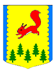 КРАСНОЯРСКИЙ КРАЙПИРОВСКИЙ МУНИЦИПАЛЬНЫЙ ОКРУГПИРОВСКИЙ ОКРУЖНОЙ СОВЕТ ДЕПУТАТОВРЕШЕНИЕ17.08.2023                                      с. Пировское                                  № 34-356р О внесении изменений в Решение Пировского окружного Совета от 25.02.2021г. № 9-84р «Об утверждении Порядка размещения на официальном сайте Пировского муниципального округа сведений о доходах, расходах об имуществе и обязательствах имущественного характера, представленных муниципальными служащими Пировского муниципального округа»Рассмотрев заключение по результатам юридической экспертизы, в соответствии со статьями 29, 30 Федерального Закона от 25.12.2008 № 273-ФЗ «О противодействии коррупции», Федерального Закона от 03.12.2012 № 230-ФЗ «О контроле за соответствием расходов лиц, замещающие государственные должности, и иных лиц их доходам», Законом Красноярского края от 07.07.2009 № 8-3542 «О представлении гражданами, претендующими на замещение должностей муниципальной службы, замещающими должности муниципальной службы, сведений о доходах, об имуществе и обязательствах имущественного характера, а так же представлении лицами, замещающими должности муниципальной службы сведений о расходах», действуя на основании Устава Пировского муниципального округа Красноярского края, Пировский окружной Совет депутатов РЕШИЛ:1. Внести в Приложение к Решению от 25.02.2021г. № 9-84р «Об утверждении Порядка размещения на официальном сайте Пировского муниципального округа сведений о доходах, расходах об имуществе и обязательствах имущественного характера, представленных муниципальными служащими Пировского муниципального округа», далее по тексту «Приложение к решению», следующие изменения: 	1.1. В пункте 1 Приложения к решению слова «замещающих должности муниципальной службы высшей, главной, ведущей, старшей группы» заменить словами «представленные муниципальными служащими, замещающими должности муниципальной службы, включенные в перечни должностей муниципальной службы, при замещении которых муниципальные служащие обязаны представлять сведения о своих доходах, об имуществе и обязательствах имущественного характера, а так же сведения о доходах, об имуществе и обязательствах имущественного характера своих супруги (супруга) и несовершеннолетних детей».	1.2. В преамбуле Решения наименование Устава Пировского муниципального округа изложить «Устава Пировского муниципального округа Красноярского края».	2. Контроль за выполнением настоящего решения возложить на постоянную комиссию по бюджетной, налоговой, экономической политике, земельным, имущественным отношениям и правоохранительной деятельности.3. Решение вступает в силу после его официального опубликования в районной газете «Заря».Председатель Пировского окружного Совета депутатов___________Г.И. Костыгина            Глава Пировского муниципального округа__________А.И. Евсеев             